Learning intention – Spell words from the spelling list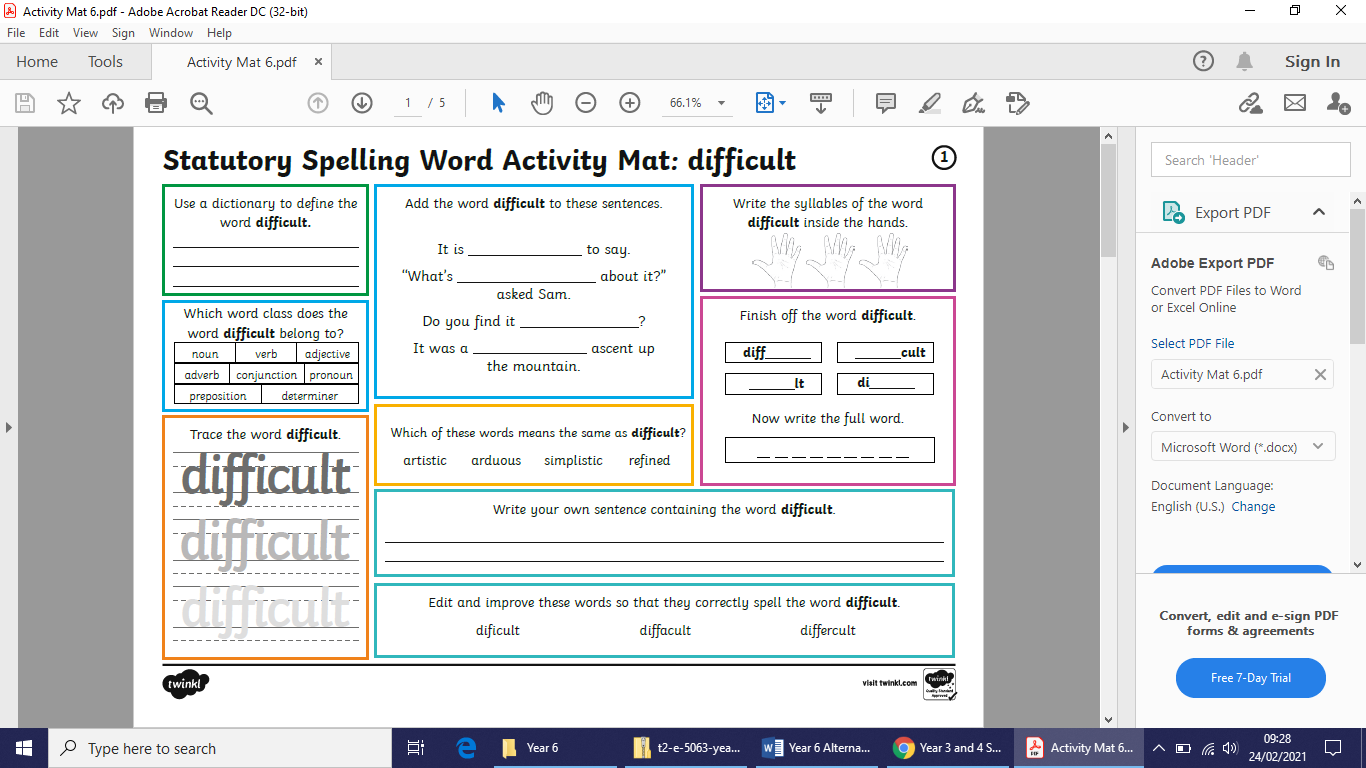 